2006 Best in Business WinnersThe Best in Business winners (in alphabetical order, by publication, for each contest and size category)            Overall excellence, sections or publications            -------------------------------------------- Giant newspapers (average daily circulation 375,001 and above)    The New York Times    The Star-Ledger (Newark, N.J.)    USA Today    Certificates of merit: The Arizona Republic, Houston Chronicle Large newspapers (circulation from 250,001 to 375,000)    Fort Worth Star-Telegram    Milwaukee Journal Sentinel    San Jose Mercury News Medium newspapers (circulation from 125,001 to 250,000)    Des Moines Register    Detroit News    The Hartford Courant    The Seattle Times    South Florida Sun-Sentinel    Certificates of merit: Salt Lake Tribune, St. Paul Pioneer Press    and The Tennessean (Nashville) Small newspapers (circulation 125,000 and below)    Florida Today (Melbourne, Fla.)    The Press Democrat (Santa Rosa, Calif.)    The Roanoke Times (Roanoke, Va.)    Certificate of merit: The Post and Courier (Charleston, S.C.) Weekly Business newspapers    Advertising Age    Baltimore Business Journal    Business First of Louisville    Crain's Chicago Business    Certificates of merit: Boston Business Journal, Puget Sound Business    Journal, Street and Smith's Sports Business Journal                        Breaking News coverage                        ---------------------- Giant newspapers    Stephen Heuser, Robert Gavin, Steven Syre, Jeffrey Krasner, Erica    Noonan, Emily Shartin and Bennie DiNardo of The Boston Globe: "Boston    Scientific's acquisition of Guidant"    Greg Burns, David Greising, Susan Chandler, Susan Diesenhouse and    Julie Johnsson of the Chicago Tribune: "Board of Trade-Mercantile    Exchange merger"    Andrew Ross Sorkin, Matt Richtel, Miguel Helft and John Markoff of    The New York Times: "Google's YouTube deal"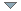  Large newspapers    Bruce Finley, Tom McGhee, Christine Tatum, Kieran Nicholson, Greg    Griffin,  Kristi Arellano, David Migoya and Christopher Osher of    The Denver Post for "Raids at Swift plants"    Mike Ellis, John Gallagher, Ron Dzwonkowski, Jennifer Dixon, Susan    Tompor and Margarita Bauza of the Detroit Free Press: "GM Alliance:    "Power play shakes Motor City"    Therese Poletti, Sarah Jane Tribble, Howard Mintz, Mike Langberg,    Michelle Quinn, Donna Alvarado and Michele Chandler of the San Jose    Mercury News: "Inside the HP privacy drama" Medium newspapers    Steve Harrison, Rick Rothacker, Andrew Shain, Mike Drummond, Ames    Alexander, Stella M. Hopkins, Christopher Kirkpatrick and Tony Mecia    of The Charlotte Observer: "Creditors, feds key to air takeover bid"    Francis X. Donnelly, Christine Tierney and Bryce G. Hoffman of the    Detroit News: "Blue Friday"    Francis X. Donnelly, Christine Tierney and Bryce G. Hoffman of the    Detroit News: "New Ford CEO" Small newspapers   Kathy Jumper, Andy Netzel and Mark Inabinett of the Mobile   Press-Register: "Prichard wins"   Kurt Blumenau and Sam Kennedy of The Morning Call (Allentown, Pa.):   "Agere bought out"   Jerry Siebenmark and Bill Wilson of The Wichita Eagle:   "Beechcraft is back" Weekly newspapers    Claire Atkinson, Brooke Capps, Matthew Creamer, Alice Z. Cuneo, Mya    Frazier, Bob Garfield, Jeremy Mullman, Jack Neff and Lisa Sanders of    Advertising Age: "Julie and the scandal that rocked the ad world"    Christine Perez of the Dallas Business Journal: "HUD secretary's    blunt warning" Real-time news organizations    Bill Koenig, Rachel Layne, John Lippert, James Gunsalus, Peter Robison    and Gillian Wee of Bloomberg News: "Bill Ford makes way for Mulally"                               Enterprise                               ---------- Giant newspapers    Carrie Teegardin and Ann Hardie of The Atlanta Journal-Constitution:    "Insurance injustice -- when credit matters"    Louis Uchitelle of The New York Times: "Very rich are leaving the    merely rich behind"    Tom Belden and Craig R.McCoy of The Philadelphia Inquirer:    "Baggage bungling" Large newspapers    Eric Gorksi of The Denver Post: "The Gospel of prosperity"    Joe Rojas-Burke of The Oregonian: "Millions for rural health miss mark" Medium newspapers    Robert Edler of the Austin American-Statesman: "Pension fund scheme"    Binyamin Appelbaum of The Charlotte Observer: "Suspicious timing"    Jeremiah McWilliams of The Virginian-Pilot (Norfolk, Va.):    "Life after Ford" Small newspapers    Brady McCombs of the Arizona Daily Star (Tucson): "Squeezing    border business"    Debbie Kelley of The Gazette (Colorado Springs, Colo.): "Money    Enthusiast group has troubles with money"    Scott Sloan of the Lexington Herald-Leader: "Inklings of change" Weekly newspapers    Matthew Kish of the Indianapolis Business Journal: "The ties    that blind?"    Matthew Quinn of Financial Week: "Inside Google's $10 billion stash"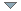  Real-time news organizations    Laura Bruce of Bankrate [, Inc.]: "Suspicious activity reports"    Steven D. Jones of Dow Jones News Service: "In the money: Wrigley    bulks up takeover defenses"    Christine Richard of Bloomberg News: "MBIA debt backed by crack    houses Perpetuates Blight"                                Projects                                -------- Giant newspapers    Stephen Franklin and Darnell Little of the Chicago Tribune:    "Throwaway workers"    Edmund L. Andrews of The New York Times: "Leaky oil royalties"    Charles Forelle, James Bandler, Mark Maremont, and Steve Stecklow    of The Wall Street Journal: "Perfect payday" Large newspapers    David Olinger, Greg Griffin, Aldo Svaldi and Jeffrey Roberts of The    Denver Post: "Foreclosing on the American dream"    Steve Everly of The Kansas City Star: "It's hot fuel for you, cold    cash for big oil"    Sam Stanton and Marjie Lundstrom of The Sacramento Bee: "The price    of access" Medium newspapers    Stella M. Hopkins, Mitch Weiss, Binyamin Appelbaum, Rick Rothacker,    Franco Ordonez, Liz Chandler, Tim Funk and Peter St. Onge of The    Charlotte Observer: "Hiding in plain sight"    Kristi Heim, Alwyn Scott, and Alan Berner of The Seattle Times:    "Customer and competitor"    Shannon Behnken of The Tampa Tribune: "A rapid rise" Small newspapers    Michael J. Benbow of The Herald (Everett, Wash.): "Our fading fleet"    Bryan Corliss of The Herald (Everett, Wash.): "Worldwide assembly line"    Carol Ann Coultas of the Sun Journal (Lewiston, Maine): "Seeing green" Weekly newspapers    Thomas Mucha, Mark Scheffler, Erik Unger and Melissa Phee of Crain's    Chicago Business: "Doing business in China: Enter the dragon"    Steve Wilhelm of Puget Sound Business Journal (Seattle): "Bold flight:    Creating the Boeing 787"    Susan Stabley of the South Florida Business Journal: "Water woes" Real-time news organizations    Martin Z. Braun, David Dietz, William Selway, Christine Richard and    Darrell Preston of Bloomberg News: "Duping Main Street"    Michael Smith and David Voreacos of Bloomberg News: "Slaves in Amazon    forced to make materials used in GM, Toyota Cars"    Lingling Wei of Dow Jones News Service, "Mortgage finance"                                Columns                                ------- Giant newspapers    Steve Bailey of The Boston Globe    Gretchen Morgenson of The New York Times    Alan Murray of The Wall Street Journal Large newspapers    Sheryl Harris of the Cleveland Plain Dealer    Al Lewis of The Denver Post    Mitchell Schnurman of the Fort Worth Star-Telegram Medium newspapers    Dave Elbert of the Des Moines Register    David Hendricks of the San Antonio Express-News    Brier Dudley of The Seattle Times Small newspapers    Susan Miller of the Ledger-Enquirer (Columbus, Ga.)    Dan Voelpel of The News Tribune (Tacoma, Wash.)    Jon Chesto of The Patriot Ledger (Quincy, Mass.) Weekly newspapers    Alair Townsend of Crain's New York Business    Ron Gifford of the Indianapolis Business Journal Real-time news organizations    Michael Lewis of Bloomberg News    Michael Rapoport of Dow Jones Newswires    David Callaway of MarketWatch                            Student Contest                            ---------------    Isabel Ordonez, University of Missouri School of Journalism, for    Reuters: "Iraq,  Afghanistan lure poor Latin American guards"    Certificate of merit: Amy Thomson, University of North Carolina-Chapel    Hill, for  Bloomberg: "Smith & Wesson, 'Dirty Harry' gun maker,    targets Army"